UNIVERSIDADE DE SÃO PAULO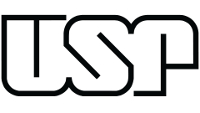 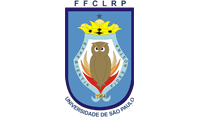 FACULDADE DE FILOSOFIA, CIÊNCIAS E LETRAS – RIBEIRÃO PRETODEPARTAMENTO DE COMPUTAÇÃO E MATEMÁTICAPROGRAMA DE PÓS-GRADUAÇÃO EM MATEMÁTICACARTA DE RECOMENDAÇÃONome do candidato(a):Nome do Professor ou Pesquisador que recomenda o(a) candidato(a): Titulação e cargo ocupado:Instituição:Email: Procure atribuir ao candidato(a) índices de 1 a 5 nos ítens abaixo:Utilize os números: 1-fraco, 2-médio, 3-bom, 4-muito bom, 5-excelente, *- não sabeEm relação aos seus alunos dos últimos três anos, em que faixa o candidato se encaixa? (Opte pelo melhor índice)Por favor, especifique em que circunstância e há quanto tempo conhece o(a) candidato(a):Solicitamos a sua opinião objetiva e franca sobre a aptidão e o nível de conhecimentos de Matemática do(a) candidato(a). A informação fornecida será utilizada em caráter estritamente CONFIDENCIAL.Local:Data:Assinatura: _________________________________________________Este formulário deverá ser enviado diretamente por email (digitalizado) para ppgm@ffclrp.usp.br para o endereço Secretaria do Programa de Pós-Graduação em MatemáticaUniversidade de São PauloFaculdade de Filosofia, Ciências e Letras de Ribeirão PretoDepartamento de Computação e MatemáticaAv. Bandeirantes, 3900 - Vila Monte Alegre, Ribeirão Preto - SP, 14040-90112345*Desempenho acadêmicoCapacidade de aprender novos conceitosCapacidade de trabalho, persistênciaMotivação, entusiasmo, interesseIniciativa e criatividadeExpressão oralExpressão escritaEntre os 5% melhores Entre os 10% melhoresEntre os 25% melhoresEntre os 50% melhores